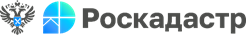 В Единый государственный реестр недвижимости внесены сведения о территориях культурного наследия СоловковВ ЕГРН внесены сведения о территориях объектов культурного наследия (памятников истории и культуры) народов Российской Федерации федерального и регионального значения, входящих в «Ансамбль Соловецкого монастыря и отдельные сооружения островов Соловецкого архипелага».В реестр границ внесены сведения о границах территорий сразу нескольких объектов культурного наследия:«Монастырский хозяйственный комплекс на Сельдяном мысе»;«Амбар рыболовецкий (сарай № 3)»;«Территория монастырского кладбища с Церковью Преподобного Онуфрия Великого и оградой»;«Редуты в северной части поселка»;«Земляная батарея в восточной части поселка»;«Система каналов «Вешняк»;«Амбар сенной (сарай № 1)».В ЕГРН границам территорий указанных объектов культурного наследия (ТОКН) присвоены реестровые номера с 29:17-8.165 по 29:17-8.171.Исполняющий обязанности руководителя регионального Управления Росреестра Алексей Чураков отмечает, что внесение в ЕГРН сведений о территориях объектов культурного наследия обеспечивает их сохранность и способствует предотвращению деятельности, которая может нанести ущерб объекту недвижимости. Историко-культурный и природный комплекс Соловецких островов – единственный в своем роде по цельности и полноте сохранившихся в нем ансамблей и комплексов культовых, жилых, хозяйственных, оборонительных, гидротехнических сооружений, сети дорог, созданных культурной деятельностью Соловецкого монастыря. Порядок установления границ ТОКН, определение их размеров регламентируются Федеральным законом от 25.06.2002 № 73-ФЗ «Об объектах культурного наследия (памятниках истории и культуры) народов Российской Федерации».В пределах ТОКН определяются режимы их использования, которые обеспечивают сохранность памятников и благоустройство территорий на которой они находятся. Информацию об объектах реестра границ, сведения о которых содержатся в ЕГРН, можно получить с помощью общедоступного сервиса «Публичная кадастровая карта» либо, заказав выписку из ЕГРН в любом многофункциональном центре или на сайте Росреестра, а также на портале Госуслуги.ру.	